Maine Envirothon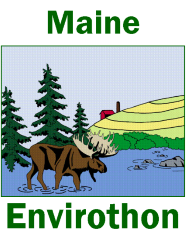 Fall Field Day RegistrationSeptember 18, 2019   Mantle Lake Park – Presque Isle starts at 8:30September 27, 2019  Sebago Lake State Park—CascoOctober 15, 2019 University of Maine, OronoSponsored By:Maine Association of Conservation DistrictsEnvirothon Committee	Kennebec SWCD	    50 Hospital St.   Augusta, Me 04330207-376-7268	       Dale Finseth, Dale@kcswcd.org 
HIGH SCHOOL OR GROUP: ____________________________________________________________TEAM ADVISOR:  ___________________________________________________________________SCHOOL ADDRESS: __________________________________________________________________	TOWN/STATE/ZIP:  __________________________________________________________________SCHOOL PHONE:  ___________________________     ADVISOR PHONE: ___________________EMAIL (@School):  _____________________________ EMAIL (@Home):    _____________________________# of students attending from your school: ________Which FFDays do you plan to attend?__ Mantle Lake Park  Wednesday, 9/18   Starts at 8:30 __ Sebago Lake State Park  Friday, 9/27__ Orono UMaine Forest   Tuesday, 10/15Cost for the event is $5 per student. Lunch being provided unless otherwise noted.Or  contact Dale Finseth at dale@kcswcd.org or (207) 376-7268.Pre-registration is required and the cost is $5 per student. Snacks/food may be provided so a head count will be needed when you register.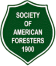 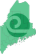 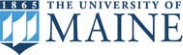 Fo